ПОСТАНОВЛЕНИЕ				         			          JOП             от 06 февраля 2017 г. №42          с. ОнгудайОб установлении предельного уровня соотношения среднемесячной заработной платой руководителей, их заместителей, главных бухгалтеров и среднемесячной заработной платы работников муниципальных учреждений, муниципальных унитарных предприятий муниципального образования «Онгудайский район»          В соответствии с Трудовым кодексом Российской Федерации, Федеральным законом от 03.07.2016 г. № 347-ФЗ «О внесении изменений в Трудовой кодекс Российской Федерации», Программой поэтапного совершенствования системы оплаты труда в муниципальных учреждениях МО «Онгудайский район» на 2013-2018 годы, утвержденной распоряжением Главы района (аймака) от 26.04.2013 г. № 219-р, в целях упорядочения условий оплаты труда руководителей, их заместителей, главных бухгалтеров муниципальных учреждений, муниципальных унитарных предприятий муниципального образования «Онгудайский район», руководствуясь Федеральным законом от 06.10.2003 г. № 131-ФЗ «Об общих принципах организации местного самоуправления в Российской Федерации», Уставом муниципального образования «Онгудайский район», постановляю:1. Установить предельный уровень соотношения среднемесячной заработной платы руководителей, их заместителей и главных бухгалтеров и среднемесячной заработной платы работников муниципальных учреждений, муниципальных унитарных предприятий муниципального образования «Онгудайский район», в кратности до 3.2. Утвердить прилагаемые:2.1. Перечень муниципальных учреждений, муниципальных унитарных предприятий муниципального образования «Онгудайский район», в которых условия оплаты труда руководителей, их заместителей и главных бухгалтеров устанавливаются с учетом предельного уровня соотношения размеров среднемесячной заработной платы, указанного в пункте 1 настоящего постановления (приложение № 1);2.2. Порядок размещения информации о среднемесячной заработной плате руководителей, их заместителей и главных бухгалтеров муниципальных учреждений, муниципальных унитарных предприятий  муниципального образования «Онгудайский район» в информационно-телекоммуникационной сети Интернет (приложение № 2). 3.	Опубликовать данное постановление на официальном сайте Администрации муниципального образования «Онгудайский район» .4.	Настоящее постановление вступает в силу с 01 января 2017 года.5.	Контроль за исполнением настоящего постановления возложить на заместителя главы администрации района Байдалакова Р. Н.Глава района (аймака)                                                                 М.Г. БабаевПЕРЕЧЕНЬмуниципальных учреждений, муниципальных унитарных предприятий муниципального образования «Онгудайский район», в которых условия оплаты труда руководителей, их заместителей и главных бухгалтеров устанавливаются с учетом предельного уровня соотношения размеров среднемесячной заработной платы.1.  Автономное учреждение «Редакция районной газеты «Ажуда»;2.  Муниципальное казенное учреждение «Отдел капитального строительства»;3. Муниципальное казенное учреждение «По делам ГОЧС и единая дежурно-диспетчерская служба МО «Онгудайский район»»;4.  Бюджетное учреждение Природный рекреационный комплекс «Кадрин»;5.  Открытое акционерное общество «Теплосеть»;ПОРЯДОКразмещения информации о среднемесячной заработной плате руководителей, их заместителей и главных бухгалтеров муниципальных учреждений, муниципальных унитарных предприятий муниципального образования «Онгудайский район» в информационно-телекоммуникационной сети ИнтернетI. Общие положения1.1. Порядок размещения информации о среднемесячной заработной плате руководителей, их заместителей и главных бухгалтеров муниципальных учреждений, муниципальных унитарных предприятий муниципального  образования «Онгудайский район» в информационно-телекоммуникационной сети Интернет (далее – Порядок) разработан в целях упорядочения условий оплаты труда руководителей, их заместителей и главных бухгалтеров муниципальных учреждений, муниципальных унитарных предприятий муниципального  образования «Онгудайский район» и определяет процедуру размещения вышеназванной информации в информационно-телекоммуникационной сети Интернет.1.2. В составе размещаемой в информационно-телекоммуникационной сети Интернет информации запрещается указывать данные, позволяющие определить место жительства, почтовый адрес, телефон и иные индивидуальные средства коммуникации лиц, указанных в пункте 1.1. настоящего Порядке, а также сведения, отнесенные к государственной тайне или сведениям конфиденциального характера. II. Порядок размещения информации о среднемесячной заработной плате руководителей, их заместителей и главных бухгалтеров муниципальных учреждений, муниципальных унитарных предприятий муниципального  образования «Онгудайский район» в информационно-телекоммуникационной сети Интернет2.1. Информация о расчитываемой за календарный год среднемесячной заработной плате руководителей, их заместителей и главных бухгалтеров муниципальных учреждений, муниципальных унитарных предприятий муниципального  образования «Онгудайский район» размещается на официальном сайте в муниципального  образования «Онгудайский район» Администрация района (аймака) информационно-телекоммуникационной сети Интернет по адресу: ongudai-ra.ru2.2.Муниципальные учреждения, муниципальные унитарные предприятия представляют специалисту информационных технологий и связи Администрация района (аймака) муниципального  образования «Онгудайский район»,  до 10 марта текущего года,  информацию за предыдущий год,  по форме согласно приложению к настоящему Порядку.2.3.  Специалист информационных технологий и связи Администрации района (аймака) муниципального  образования «Онгудайский район» в течение 3-х рабочих дней опубликовывает данную информацию по форме согласно приложению к настоящему Порядку.ИНФОРМАЦИЯо среднемесячной заработной плате руководителя, его заместителей и главного бухгалтера______________________________________________________(наименование муниципального учреждения)За 20__ годРоссийская ФедерацияРеспублика АлтайМуниципальное образование«Онгудайский  район»Администрация района(аймака)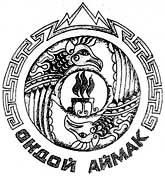 Россия Федерациязы Алтай РеспубликаМуниципал тозолмо«Ондой аймак»АймактынадминистрациязыПриложение № 1к Постановлению Главы района (аймака)от «_____» ________________ 2017 года.Приложение № 1к Постановлению Главы района (аймака)от «_____» ________________ 2017 года.Приложение к Порядку размещения информации о среднемесячной заработной плате руководителей, их заместителей и главных бухгалтеров муниципальных учреждений, муниципальных унитарных предприятий муниципального образования «Онгудайский район» в информационно-телекоммуникационной  сети  Интернет№ п/пФамилия, Имя, ОтчествоДолжностьСреднемесячная заработная плата, руб.1.2. 